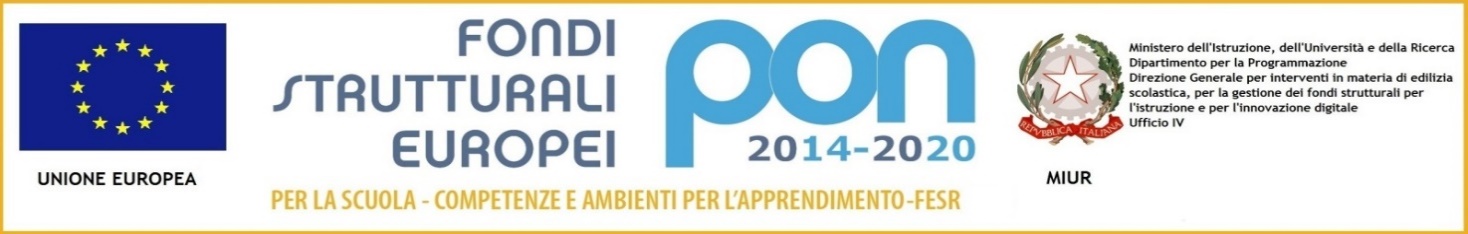                                                                                 MINISTERO DELL’ISTRUZIONE E DEL MERITO                                           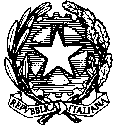 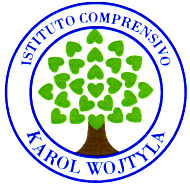 UFFICIO SCOLASTICO REGIONALE PER IL LAZIO  ISTITUTO COMPRENSIVO “KAROL WOJTYLA”Via Concesio n. 2 – 00188 Roma – Cod.Fisc.: 97197700582 06/33610055  fax 06/33613520 rmic8AG009@istruzione.it -  rmic8AG009@pec.istruzione.itAL Dirigente ScolasticoAi Docenti Ai Genitoridell’I. C. K. WojtylaAl sitoCircolare n. OGGETTO: Progetto MOIGE terzo Webinar Gratuito                        “Allenare le Soft skills fin da piccoli “ Proseguono gli incontri gratuiti dell’associazione MOIGE sulla prevenzione Bullismo e Cyberbullismo, il terzo incontro webinar per Docenti e Genitori è fissato il 03 aprile, dalle ore 18 alle 19 Il tema dell'appuntamento è “Allenare le Soft skills fin da piccoli”, le competenze trasversali, le cosiddette soft skills, sono abilità legate alla sfera emotiva e personale, come empatia, comunicazione, proattività, pensiero critico, ma anche team working, creatività, gestione del cambiamento, e molte altre ancora, lontane dalle qualifiche professionali: un patrimonio quasi sempre inespresso ma da valorizzare.INDICAZIONI PER LA REGISTRAZIONE: cliccare su questo link:https://www.eventbrite.it/e/biglietti-allenare-le-soft-skills-fin-da-piccoli-510816745637                                                                                                                      Referente                                                                                                                                                                                                  Ielpo Maria                                                                           